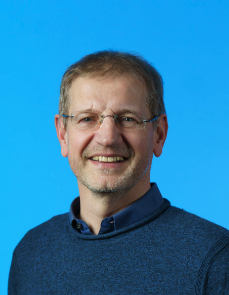 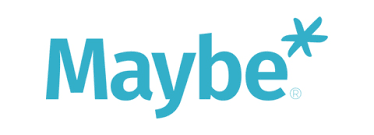 Nigel Jobson, MRICS , Chief Commercial Officer of MaybeNigel is the Chief Commercial Officer of Maybe* an AI powered social media management platform that helps over 25,000 businesses get more from social media. Maybe* processes social media data from over 7.9 million businesses globally and  helps businesses ranging from SMEs to PLCs. Maybe* works with the UK Government as part of the High Streets Task Force and a wide range of Local Authorities, shopping centres and retailers across the UK to support local businesses and increase their digital skills. Nigel was previously Group Property Director at Superdry Plc and Director of JLL (International Real Estate). He sits on the REVO Strategic Board and has 30 years of retail, property & place experience across the UK, EU & US and is the former Chair of Gfirst LEP - Retail & High Street Sector Group.